   ANMELDUNG  ___ KLASSE 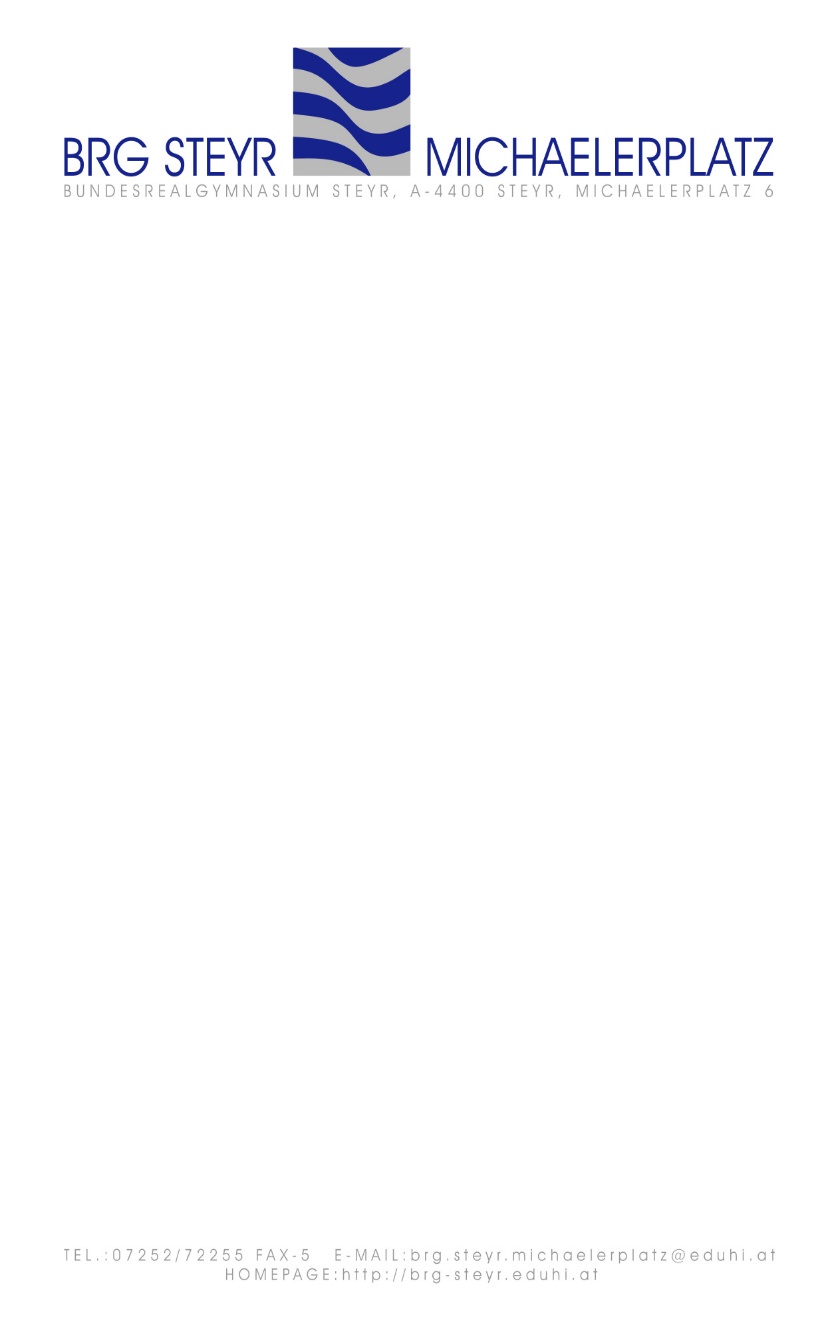 Schuljahr 2023/24Wahl der alternativen Pflichtgegenstände:Religionsunterricht – konfessioneller Religionsunterricht oder Ethikunterricht möglich: Röm.-Kath.  		 EthikIch nehme zur Kenntnis, dass die Entscheidung bei den alternativen Pflichtgegenständen bindend ist.Familienname:Vornamen:Geschlecht:weiblich                   männlich weiblich                   männlich weiblich                   männlich   SV-Nr:    SV-Nr:  SV Anstalt: SV Anstalt: Geburtsdatum:Geburtsdatum:Geburtsort:Geburtsort:Religionsbekenntnis:Erstsprache:Erstsprache:Alltagssprache:Alltagssprache:Staatsangehörigkeit:MutterMutterVaterNamen des/der Erziehungsberechtigten:Geburtsdatum des/der Erziehungsberechtigen:Adresse:Adresse:Telefonnummer d. Erziehungsberechtigten:E-Mail d. Erziehungsberechtigten:LateinFranzösischFranzösischSpanischSpanischSammelbestellung von Heften inkl. Schulkalender   im Schuldesign erwünscht (Kosten ca. € 30,--)Sammelbestellung von Heften inkl. Schulkalender   im Schuldesign erwünscht (Kosten ca. € 30,--)Sammelbestellung von Heften inkl. Schulkalender   im Schuldesign erwünscht (Kosten ca. € 30,--)Sammelbestellung von Heften inkl. Schulkalender   im Schuldesign erwünscht (Kosten ca. € 30,--)Sammelbestellung von Heften inkl. Schulkalender   im Schuldesign erwünscht (Kosten ca. € 30,--) Ja Ja Ja Nein NeinBesuch einer Vorschule bzw. Klassenwiederholung:Geschwister im BRG: Ja             Nein        Ja                          Neinwenn ja, Klasse:Name:Name:Steyr, amUnterschrift des/der ErziehungsberechtigtenMitzubringen sind:Jahreszeugnisse 1.-3. Klasse NMS bzw. GymnasiumSemesterzeugnis 4. KlasseGeburtsurkunde